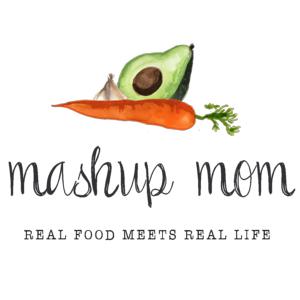 Your ALDI Shopping List (through 3/16)Dairy & refrigeratedDozen Goldhen eggs, $1.18 (Mon, Tues, Weds, Fri)
Friendly Farms sour cream, $.99 (Mon, Fri)
8 oz block Happy Farms cheddar, $1.99 (Sun, Mon, Tues)
Priano shredded Parmesan, $1.99 (Weds, Thurs, Fri)GroceryBake Shop baguette, $1.69 (Weds)
Clancy’s restaurant style tortilla chips, $1.69 (Mon, Fri)
2 boxes Chef’s Cupboard  chicken broth, $2.78 (Weds)
Chef’s Cupboard plain bread crumbs, $.89 (Tues, Weds, Fri)
Can Dakota’s Pride black beans, $.69 (Mon)
Can Dakota’s Pride Cannellini beans, $.69 (Weds)
Can Pueblo Lindo chipotles in adobo, $.99 (Mon, Tues, Fri)
Pagasa 7 oz shells, $.25 (Weds)Meat3 lbs point cut corned beef, $5.97 (Sun)
5 lb whole chicken, $4.75 (Tues)
3.5 lbs chicken tenderloins, $6.97 (Thurs, Fri)
Fit & Active 19.2 oz ground turkey, $3.29 (Weds)Produce3 lbs mandarins, $2.49 (Mon, Thurs)
Strawberries, $1.69 (Tues)
2 lbs green grapes, $2.38 (Weds, Thurs)
5 lb red potatoes, $1.89 (Sun, Tues, Thurs)
2 lbs carrots, $1.09 (Sun, Weds, Thurs, Fri)
Head cabbage, $.89 (Sun)
8 oz bag spinach,$1.19 (Mon, Weds)
16 oz broccoli crowns, $1.69 (Thurs, Fri)
Head cauliflower, $2.49 (Sun, Fri)
3 lbs yellow onions, $.99 (Mon, Tues, Weds, Thurs)
3 heads garlic, $1.29 (Mon, Tues, Weds, Thurs)
16 oz zucchini, $1.39 (Tues, Thurs)
Celery, $1.39 (Weds, Fri)
Pint grape tomatoes, $1.99 (Mon)Total: $59.65Note: The days(s) on the shopping list show which meal(s) an item will be used in. If you’re skipping a night, you can easily delete items you don’t need to purchase.ALDI Meal Plan week of 3/17/19 – Find the recipes at MashupMom.comALDI Meal Plan week of 3/17/19 – Find the recipes at MashupMom.comSundayCorned beef & cabbage, steamed cauliflower w/ cheddarMondayBlack bean, tomato, & spinach frittata, mandarins, tortilla chipsTuesdayRoast chipotle chicken + potatoes, strawberries, zucchini totsWednesdayItalian wedding soup w/ turkey meatballs, baguette, grapesThursdaySheet pan smoky Parmesan chicken tenders + veggies, roasted red potatoes, mandarins, grapesFridayCrunchy tortilla chicken fingers, carrot + celery sticks, cruciferous crumbleSaturdayLeftovers – pizza night – eat out – or date night